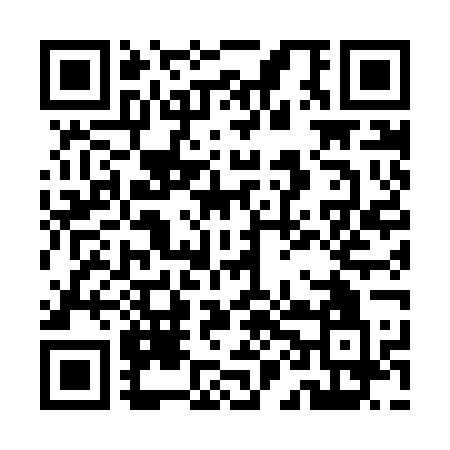 Ramadan times for Kathuli, BangladeshMon 11 Mar 2024 - Wed 10 Apr 2024High Latitude Method: NonePrayer Calculation Method: University of Islamic SciencesAsar Calculation Method: ShafiPrayer times provided by https://www.salahtimes.comDateDayFajrSuhurSunriseDhuhrAsrIftarMaghribIsha11Mon4:564:566:1112:083:326:066:067:2112Tue4:554:556:1012:083:326:066:067:2213Wed4:544:546:0912:083:326:076:077:2214Thu4:534:536:0812:083:326:076:077:2315Fri4:524:526:0712:073:326:086:087:2316Sat4:514:516:0612:073:326:086:087:2317Sun4:504:506:0512:073:326:086:087:2418Mon4:494:496:0412:063:326:096:097:2419Tue4:484:486:0312:063:326:096:097:2520Wed4:474:476:0212:063:326:106:107:2521Thu4:464:466:0112:053:326:106:107:2622Fri4:454:456:0012:053:326:106:107:2623Sat4:434:435:5912:053:326:116:117:2724Sun4:424:425:5812:053:316:116:117:2725Mon4:414:415:5712:043:316:126:127:2826Tue4:404:405:5612:043:316:126:127:2827Wed4:394:395:5512:043:316:136:137:2928Thu4:384:385:5412:033:316:136:137:2929Fri4:374:375:5312:033:316:136:137:3030Sat4:364:365:5212:033:306:146:147:3031Sun4:354:355:5112:023:306:146:147:311Mon4:344:345:5012:023:306:156:157:312Tue4:334:335:4912:023:306:156:157:323Wed4:314:315:4812:023:306:156:157:324Thu4:304:305:4712:013:296:166:167:335Fri4:294:295:4612:013:296:166:167:336Sat4:284:285:4512:013:296:176:177:347Sun4:274:275:4412:003:296:176:177:348Mon4:264:265:4312:003:296:176:177:359Tue4:254:255:4212:003:286:186:187:3510Wed4:244:245:4112:003:286:186:187:36